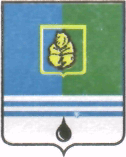 ПОСТАНОВЛЕНИЕАДМИНИСТРАЦИИ ГОРОДА КОГАЛЫМАХанты-Мансийского автономного округа - ЮгрыО внесении изменений в постановление Администрации города Когалыма от 13.12.2016 №3089В соответствии с Уставом города Когалыма, постановлением Администрации города Когалыма от 22.05.2017 №1088 «О внесении изменений и дополнений в постановление Администрации города Когалыма от 13.03.2017 №466»:В постановление Администрации города Когалыма от 13.12.2016 № 3089 «Об утверждении значений нормативных затрат на оказание муниципальных услуг (выполнения работ), отраслевых корректирующих коэффициентов к базовым нормативам затрат на оказание муниципальных услуг, территориальных корректирующих коэффициентов к базовым нормативам затрат на оказание муниципальных услуг (выполнения работ) муниципальным бюджетным учреждением «Молодѐжный комплексный центр «Феникс» на 2017 год и на плановый период 2018 и 2019 годов» (далее – постановление), внести следующие изменения:Строки 1, 2, 5 приложения 1 к постановлению изложить в редакции согласно приложению 1 к настоящему постановлению.Строки 1, 2, 5 приложения 2 к постановлению изложить в редакции согласно приложению 2 к настоящему постановлению.Строки 1, 2, 5 приложения 3 к постановлению изложить в редакции согласно приложению 3 к настоящему постановлению.Опубликовать настоящее постановление и приложения к нему в газете «Когалымский вестник» и разместить на официальном сайте Администрации города Когалыма в информационно-телекоммуникационной сети «Интернет» (www.admkogalym.ru).Контроль за исполнением постановления возложить на заместителя главы города КогалымаТ.И.Черных.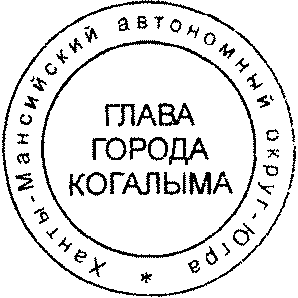 Глава города Когалыма					         Н.Н.ПальчиковПриложение 1к постановлению Администрациигорода Когалымаот29.05.2017 №1167Значения нормативных затрат на оказание муниципальных услуг, отраслевых корректирующих коэффициентов к базовым нормативам затрат на оказание муниципальных услуг, территориальных корректирующих коэффициентов к базовым нормативам затрат на оказаниемуниципальным бюджетным учреждением «Молодёжный комплексный центр «Феникс» на 2017 годПриложение 2к постановлению Администрациигорода Когалымаот 29.05.2017 №1167 Значения нормативных затрат на оказание муниципальных услуг, отраслевых корректирующих коэффициентов к базовым нормативам затрат на оказание муниципальных услуг, территориальных корректирующих коэффициентов к базовым нормативам затрат на оказаниемуниципальным бюджетным учреждением «Молодёжный комплексный центр «Феникс» на 2018 годПриложение 3к постановлению Администрациигорода Когалымаот 29.05.2017 №1167Значения нормативных затрат на оказание муниципальных услуг, отраслевых корректирующих коэффициентов к базовым нормативам затрат на оказание муниципальных услуг, территориальных корректирующих коэффициентов к базовым нормативам затрат на оказаниемуниципальным бюджетным учреждением «Молодёжный комплексный центр «Феникс» на 2019 годОт«30»мая2017г.№1167№ п/пНаименование 
муниципальной услуги (работы)Единица измеренияЗначение нормативных затрат, связанных 
с оказанием муниципальной услуги (работы)В том числеВ том числеОтраслевой корректирующий коэффициент к базовому нормативу затрат на оказание муниципальных услуг (выполнения работ)Территориальный корректирующий коэффициент к базовому на оказание муниципальных услуг (выполнения работ)№ п/пНаименование 
муниципальной услуги (работы)Единица измеренияЗначение нормативных затрат, связанных 
с оказанием муниципальной услуги (работы)Затраты 
на оплату трудаЗатраты 
на коммунальные услуги 
и содержание недвижимого имуществаОтраслевой корректирующий коэффициент к базовому нормативу затрат на оказание муниципальных услуг (выполнения работ)Территориальный корректирующий коэффициент к базовому на оказание муниципальных услуг (выполнения работ)1Организация досуга детей, подростков и молодёжи (содержание: культурно-досуговые, спортивно-массовые мероприятия) (работа)руб. в год на 1 показатель объёма услуг (работ)299 384,29141 816,8834 131,57112Организация досуга детей, подростков и молодёжи (содержание: иная досуговая деятельность) (работа)руб. в год на 1 показатель объёма услуг (работ)9 407,416 057,350115Организация временного трудоустройства (уточнение: дети в свободное от учебы время) (услуга)руб. в год на 1 показатель объёма услуг (работ)16 527,6614 379,66104,4111№ п/пНаименование 
муниципальной услуги (работы)Единица измеренияЗначение нормативных затрат, связанных 
с оказанием муниципальной услуги (работы)В том числеВ том числеОтраслевой корректирующий коэффициент к базовому нормативу затрат на оказание муниципальных услуг (выполнения работ)Территориальный корректирующий коэффициент к базовому на оказание муниципальных услуг (выполнения работ)№ п/пНаименование 
муниципальной услуги (работы)Единица измеренияЗначение нормативных затрат, связанных 
с оказанием муниципальной услуги (работы)Затраты 
на оплату трудаЗатраты 
на коммунальные услуги 
и содержание недвижимого имуществаОтраслевой корректирующий коэффициент к базовому нормативу затрат на оказание муниципальных услуг (выполнения работ)Территориальный корректирующий коэффициент к базовому на оказание муниципальных услуг (выполнения работ)1Организация досуга детей, подростков и молодёжи (содержание: культурно-досуговые, спортивно-массовые мероприятия) (работа)руб. в год на 1 показатель объёма услуг (работ)300 328,20141 816,8835 075,49112Организация досуга детей, подростков и молодёжи (содержание: иная досуговая деятельность) (работа)руб. в год на 1 показатель объёма услуг (работ)9 407,416 057,350115Организация временного трудоустройства (уточнение: дети в свободное от учебы время) (услуга)руб. в год на 1 показатель объёма услуг (работ)16 530,0114 379,66106,7711№ п/пНаименование 
муниципальной услуги (работы)Единица измеренияЗначение нормативных затрат, связанных 
с оказанием муниципальной услуги (работы)В том числеВ том числеОтраслевой корректирующий коэффициент к базовому нормативу затрат на оказание муниципальных услуг (выполнения работ)Территориальный корректирующий коэффициент к базовому на оказание муниципальных услуг (выполнения работ)№ п/пНаименование 
муниципальной услуги (работы)Единица измеренияЗначение нормативных затрат, связанных 
с оказанием муниципальной услуги (работы)Затраты 
на оплату трудаЗатраты 
на коммунальные услуги 
и содержание недвижимого имуществаОтраслевой корректирующий коэффициент к базовому нормативу затрат на оказание муниципальных услуг (выполнения работ)Территориальный корректирующий коэффициент к базовому на оказание муниципальных услуг (выполнения работ)1Организация досуга детей, подростков и молодёжи (содержание: культурно-досуговые, спортивно-массовые мероприятия) (работа)руб. в год на 1 показатель объёма услуг (работ)301 132,72141 816,8835 880,00112Организация досуга детей, подростков и молодёжи (содержание: иная досуговая деятельность) (работа)руб. в год на 1 показатель объёма услуг (работ)9 407,416 057,350115Организация временного трудоустройства (уточнение: дети в свободное от учебы время) (услуга)руб. в год на 1 показатель объёма услуг (работ)16 532,3614 379,66109,1111